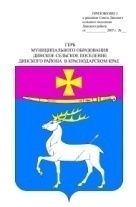 СоветДинского сельского поселения Динского районаРЕШЕНИЕот  14.11.2019												     №  23-5/4станица ДинскаяО признании утратившими силу отдельных решенийСовета Динского сельского поселения Динского районаВ целях приведения в соответствии с действующим законодательством Российской Федерации, законодательством Краснодарского края и  муниципальными правовыми актами Динского сельского поселения Динского района, руководствуясь Уставом Динского сельского поселения Динского района, Совет Динского сельского поселения Динского района р е ш и л:1. Признать утратившими силу:1.1 решение Совета Динского сельского поселения Динского района от от 17.02.2017 № 186-30/3 «Об утверждении Положения о порядке выплаты премии по итогам работы лицу, замещающему муниципальную должность в Динском сельском поселении Динского района и осуществляющему свои полномочия на постоянной основе»;1.2 решение Совета Динского сельского поселения Динского района от 30.03.2017 № 201-31/3 «О внесении изменений в решение Совета Динского сельского поселения Динского района от 17.02.2017 № 186-30/3 «Об утверждении Положения о порядке выплаты премии по итогам работы лицу, замещающему муниципальную должность в Динском сельском поселении Динского района и осуществляющему свои полномочия на постоянной основе».2. Администрации Динского сельского поселения Динского района (Литвинов) опубликовать настоящее решение в общественно-политической      газете Динского района Краснодарского края «Трибуна» и на официальном интернет-портале Динского сельского поселения Динского района www.dinskoeposelenie.ru.3. Настоящее решение вступает в силу с 1 января 2020 года, но не ранее его официального опубликования.Председатель Совета Динского сельского поселенияДинского района										А.А. ЩербахаГлава Динского сельскогопоселения Динского района								В.А. Литвинов